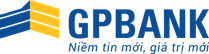 YÊU CẦU TUYỂN DỤNGVị trí: Cán bộ phòng Quản lý rủi ro – Khối QLRR&TT- Trụ sở chínhMô tả công việc- Tham mưu, xây dựng, triển khai các quy định liên quan trong lĩnh vực quản lý rủi ro thị trường, thanh khoản, tín dụng, hoạt động theo thông tư 13/2018/TT-NHNN;- Xây dựng và Thực hiện các báo cáo liên quan phát hiện, theo dõi, phòng ngừa các rủi ro theo chuẩn Basel II và NHNN;- Thiết lập các giải pháp, công cụ đo lường, xây dựng, khai thác báo cáo và giám sát về rủi ro;- Thực hiện các theo dõi, cảnh báo các hạn mức rủi ro;- Tham gia các dự án QLRR theo tiêu chuẩn Basel II đang được triển khai.Yêu cầu- Tốt nghiệp Đại học trở lên các chuyên ngành: Kinh tế, Tài chính - Ngân hàng, Toán kinh tế,  Toán tài chính.- Tối thiểu 01 đến 02 năm kinh nghiệm làm việc trong lĩnh vực tài chính ngân hàng, đặc biệt ưu tiên trong lĩnh vực liên quan đến quản lý rủi ro ngân hàng, toán kinh tế.- Ưu tiên các ứng viên:Có kiến thức về quản lý rủi ro, về mô hình định giá, phân tích thị trường tài chính, phân tích thống kê, phân tích định lượng, có kiến thức tốt về xác xuất thống kê.Khả năng nhận diện rủi ro, phân tích và báo cáo vấn đề rõ ràng, mạch lạc.Anh văn: đọc hiểu và giao tiếp tốt; có khả năng nghiên cứu tài liệu tiếng anh.Sử dụng tốt Microsoft Excel.Có kiến thức chung về các quy định của Nhà nước về lĩnh vực liên quan.Mức lương dự kiếnTheo thỏa thuận./